微格教室开放预约操作步骤登录网址：http://emt.gznc.edu.cn/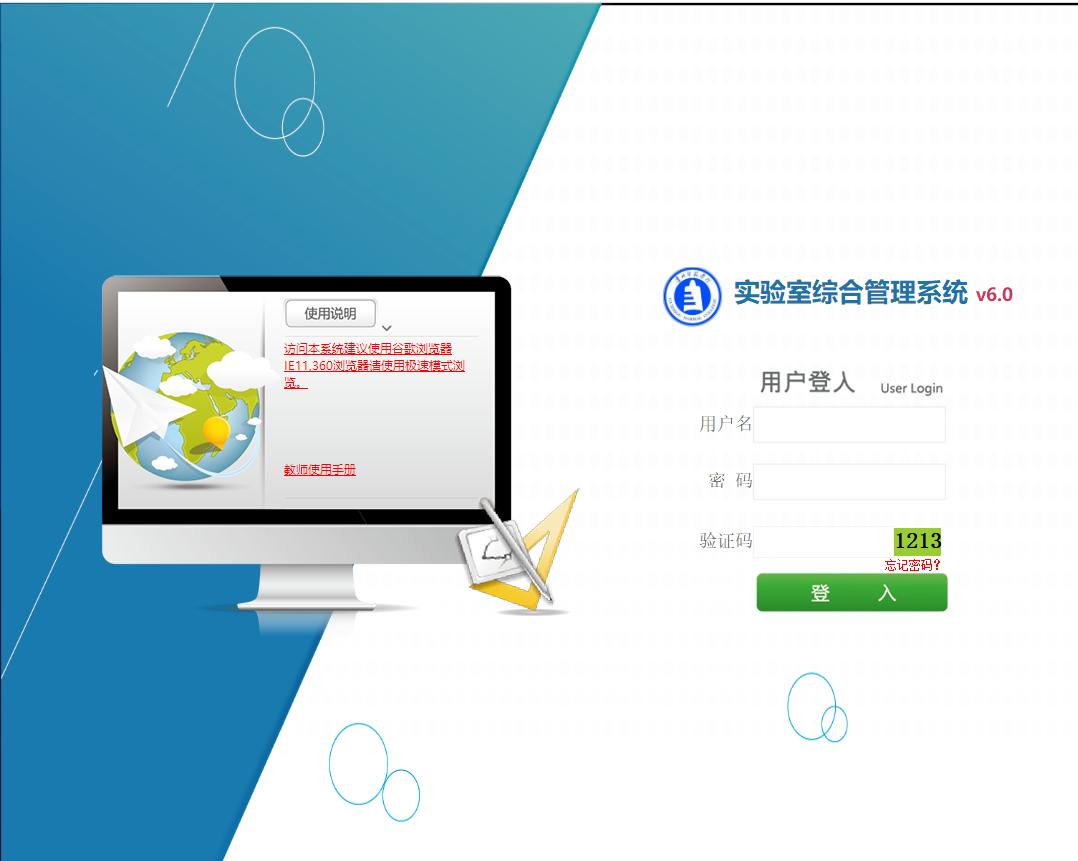 用户名：学号   初始密码：123456实验室开放→实验室预约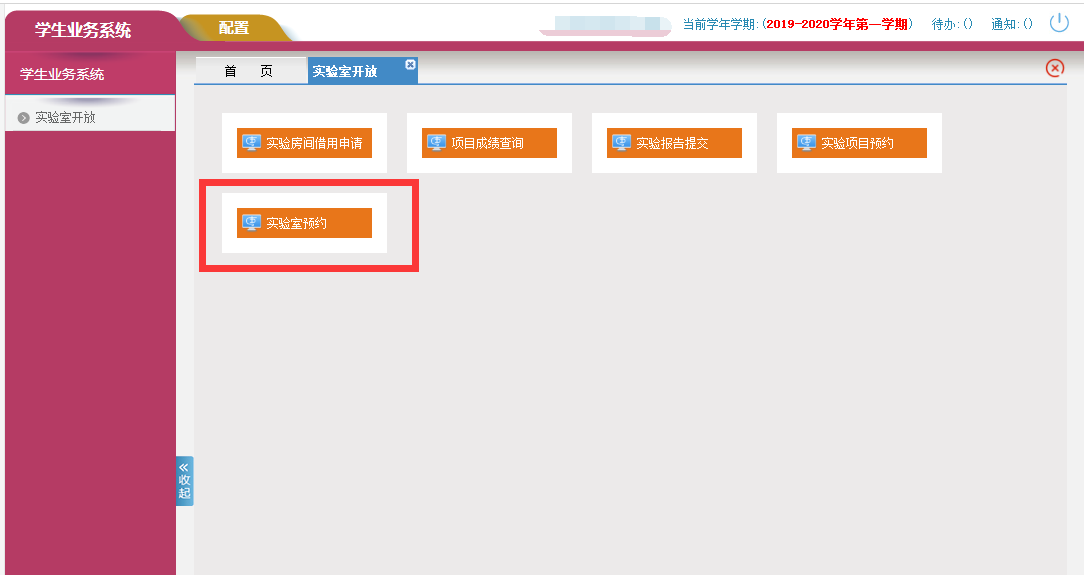 点击“选择预约时间”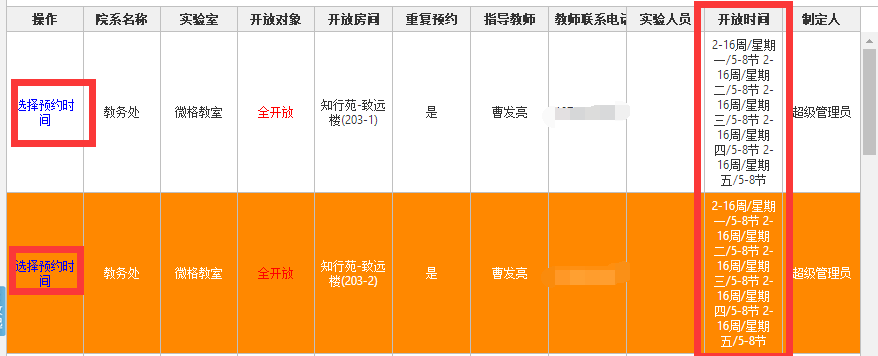 根据实际需要选择预约时间段，在“个人预约”栏进行“点击预约”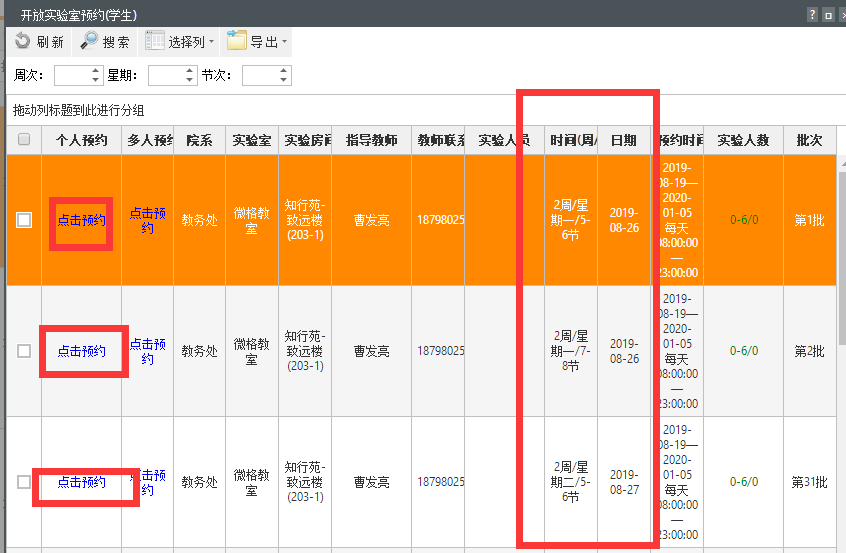 可在“已预约列表”查看预约情况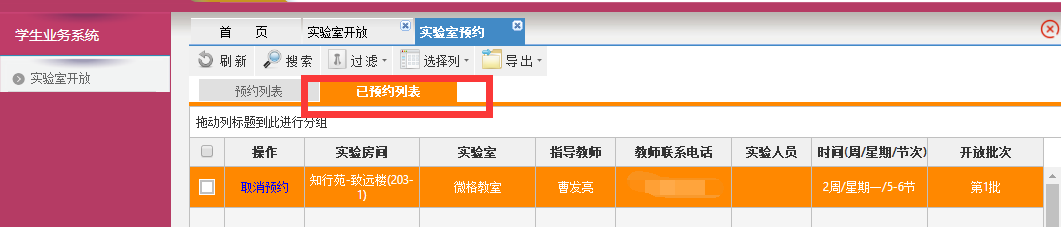 